PODNOŠENJE ZAHTJEVA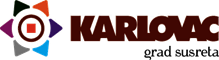 ZA SUBVENCIJE TROŠKOVA STANOVANJAtemeljem Odluke gradonačelnika o pomoći građanima grada Karlovca koji su se našli u teškoj socijalno-ekonomskoj situaciji izazvanoj pojavom epidemije korona virusa (COVID-19) KLASA:020-04/20-01/200, URBROJ:2133/01-08-01/04-20-1Subvencije i pomoć po posebnim odlukama mogu ostvariti kućanstva čija UKUPNA PRIMANJA od 1.4.2020. do dana podnošenja zahtjeva, uključujući i prihode ostvarene od imovine i druge prihode kućanstva ne prelaze:za samca					do 2.250,00 knza dvočlano kućanstvo				do 2.350,00 knza tročlano kućanstvo				do 3.800,00 knza četveročlano kućanstvo			do 4.300,00 knza svakog daljnjeg člana			dodatnih 300,00 knza osobu sa invaliditetom u visini 60%            dodatnih 300,00 knObrazac zahtjeva popunjavate samostalno ili uz pomoć stručnog suradnika.Uz Zahtjev za ostvarivanje prava na subvencije troškova stanovanja (obrazac 1) temeljem Odluke o pomoći građanima grada Karlovca koji su se našli u teškoj socijalno – ekonomskoj situaciji izazvanoj pojavom epidemije koronavirusa (COVID-19) podnositelj zahtjeva obvezan je uz zahtjev priložiti navedene dokumente:Odluka, rješenje ili drugi dokument (izdan od poslodavca) kojim se dokazuje da je prekid radnog odnosa nastupio kod poslodavca na kojeg se primjenjuje Odluka Stožera civilne zaštite RH o mjerama ograničavanja društvenih okupljanja, rada u trgovini, uslužnim djelatnostima i održavanja sportskih i kulturnih događanja („Narodne novine“ br. 32/2020), od 19. ožujka 2020.godine.preslika osobne iskaznice za svakog člana kućanstvapodatak o OIB-u za sve članove preslika tekućeg računa banke (obavezno IBAN)potvrda o primanjima za svakog člana kućanstva  i to:plaća, prihod od samostalne djelatnosti (obrt, poljoprivreda, mljekarstvo i dr.)odrezak mirovine, rješenje o inozemnoj miroviniodrezak isplate porodne naknadepreslike računa zbog utvrđivanja šifre korisnika za veljaču ili ožujak 2020. :troškova komunalija (“Inkasator”)troškova centralnog grijanja (“Gradska toplana”)troškova električne energije (“Elektra”)7.Izjava (Obrazac 2)8. ostala dokumentacija po potrebi na zahtjev stručnog suradnika .Za sva pitanja možete se obratiti u UO za društvene djelatnosti Grada Karlovca na brojeve telefona  047 628 -253, 628-255 i 628-198 svakim radnim danom od 8 do 13 sati ili putem e-mail pošte blazenka.presecan@karlovac.hr ili ivana.cop@karlovac.hr.Popunjeni obrazac Zahtjeva za ostvarivanje prava na subvenciju troškova stanovanja temeljem Odluke o pomoći građanima grada Karlovca koji su se našli u teškoj socijalno – ekonomskoj situaciji izazvanoj pojavom epidemije koronavirusa (COVID-19) i pripadajuća dokumentacija dostavljaju se mailom na e-mail adrese: blazenka.presecan@karlovac.hr ili ivana.cop@karlovac.hr.